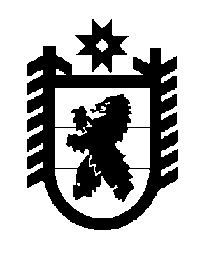 Российская Федерация Республика Карелия    ПРАВИТЕЛЬСТВО РЕСПУБЛИКИ КАРЕЛИЯРАСПОРЯЖЕНИЕ                                от  6 ноября 2014 года № 685р-Пг. Петрозаводск В соответствии со статьей 9 Закона Республики Карелия 
от 20 декабря 2013 года № 1759-ЗРК «О бюджете Республики Карелия на 2014 год и на плановый период 2015 и 2016 годов», постановлением Правительства Республики Карелия от 21 января 2008 года № 9-П                       «О порядке распределения не распределенных между муниципальными образованиями субвенций местным бюджетам из бюджета Республики Карелия» утвердить распределение не распределенных между муниципальными образованиями субвенций бюджетам муниципальных районов и городских округов из бюджета Республики Карелия на осуществление государственных полномочий Республики Карелия, предусмотренных Законом Республики Карелия от 28 ноября 2005 года                 № 921-ЗРК «О государственном обеспечении и социальной поддержке детей-сирот и детей, оставшихся без попечения родителей, а также лиц из числа детей-сирот и детей, оставшихся без попечения родителей», 
на 2014 год согласно приложению.           ГлаваРеспублики  Карелия                                                             А.П. ХудилайненРаспределениене распределенных между муниципальными образованиями субвенций бюджетам муниципальных районов и городских округов из бюджета Республики Карелия на осуществление государственных полномочий Республики Карелия, предусмотренных Законом Республики Карелия от 28 ноября 2005 года № 921-ЗРК «О государственном обеспечении и социальной поддержке детей-сирот и детей, оставшихся без попечения родителей, а также лиц из числа детей-сирот и детей, оставшихся без попечения родителей», на 2014 год (тыс. рублей)Приложение к распоряжению Правительства Республики Карелия от 6 ноября 2014 года № 685р-П№ пунктаМуниципальное образованиеВсегоСумма субвенцииСумма субвенции№ пунктаМуниципальное образованиеВсегопо социальной под-держке детей-сирот, детей, оставшихся без попечения родителей,           и лиц из числа детей-сирот, детей, остав-  шихся  без попечения родителей, за исклю-чением детей, находя-щихся и (или) обучаю-щихся в государственных учреждениях Республики Карелия и федеральных государственных учреж-дениях, установленной Законом Республики Карелия от 28 ноября          2005 года № 921-ЗРК               «О государственном обеспечении и социальной поддержке детей-сирот и детей, оставшихся без попечения родителей, а также лиц из числа детей-сирот и детей, оставшихся без попечения роди-телей», за исключением части 6 статьи 3 указанного Законапо обес-печению жилыми помеще-ниями детей-сирот и детей, оставших-ся без попече- ния роди-телей, лиц, из числа детей-сирот и детей, оставших-ся без попече- ния родителей, которые подлежат обеспе-чению жилыми помеще-ниями123451.Петрозаводский городской округ0,00,00,02.Костомукшский городской округ0,00,00,0123453.Беломорский муниципальный район0,00,00,04.Калевальский муниципальный район0,00,00,05.Кемский муниципальный район0,00,00,06.Кондопожский муниципальный район957,00,0957,07.Лахденпохский муниципальный район0,00,00,08.Лоухский муниципальный район0,00,00,09.Медвежьегорский муниципальный район983,00,0983,010.Муезерский муниципальный район0,00,00,011.Олонецкий муниципальный район0,00,00,012.Питкярантский муниципальный район0,00,00,013.Прионежский муниципальный район0,00,00,014.Пряжинский муниципальный район0,00,00,015.Пудожский муниципальный район0,00,00,016.Сегежский муниципальный район0,00,00,017.Сортавальский муниципальный район1350,00,01350,018.Суоярвский муниципальный район837,00,0837,0Нераспределенный резерв28433,028433,00,0Всего32560,028433,04127,0